J E D Á L N Y   L Í S T O K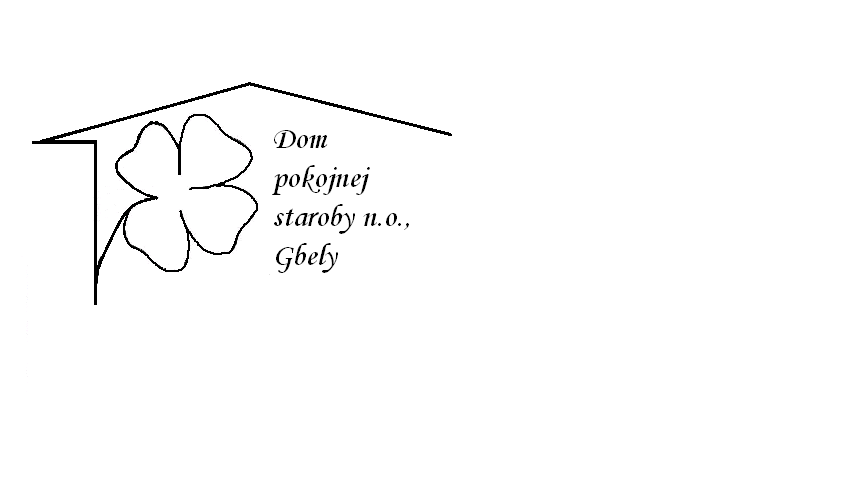 Od  8.2.2021     do  12.2.2021  Pondelok   8.2.:   polievka-Kelová 1,  Adamovský paprikáš ,halušky1,3,7Utorok       9. 2.:   polievka- Slepačia s niťovkami1,3A- Kurací rezeň v cestíčku, zemiaková kaša,      1,3,7Streda       10.2:    polievka- Hovädzí vývar s drobkami1,3 Bravčové stehno na smotane, knedľa kysnutá 1,3,7Štvrtok      11.2:    polievka- Zemiaková s hríbikmi  1,7   Bravčový prírodný rezeň, dusená zelenina a   dusená ryža,1 Piatok      12.2.:   polievka  - Šošovicová 1,  Dukátové buchtičky s vanilkovým krémom,     1,3,7Kolektív zamestnancov Domu pokojnej staroby n.o., Gbely Vám praje ,,Dobrú chuť!“.Obedy sa prihlasujú do 13. hod.Zmena jedál vyhradená.Alergény:1-obilniny, 2-kôrovce, 3-vajcia, 4-ryby, 5-arašidy, 6-sojové zrná, 7-mlieko, 8-orechy, 9-zeler, 10- horčica, 11-sezamové semená, 12-kysličník siričitý a siričitany